Внимание!!! Проводится опрос!!!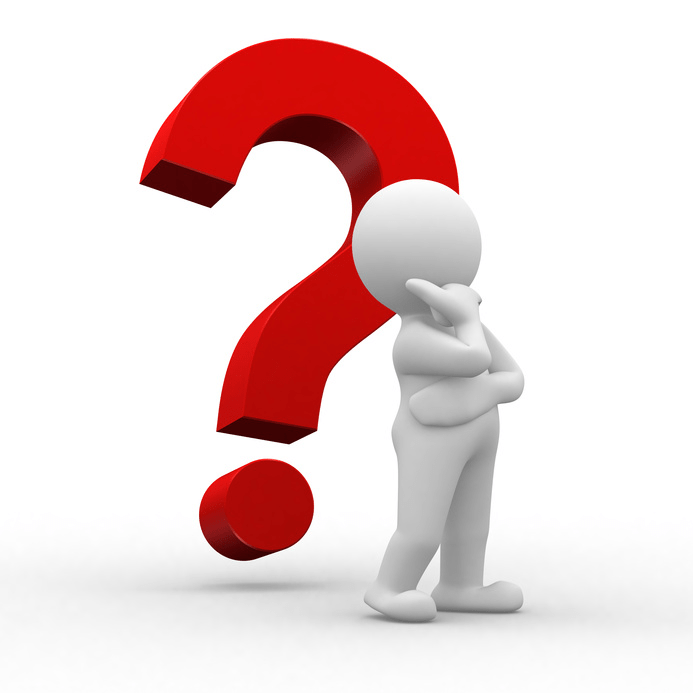 Департамент экономического развития Смоленской области в рамках реализации в регионе Стандарта развития конкуренции в субъектах Российской Федерации проводит мониторинг состояния и развития конкурентной среды на рынках товаров и услуг Смоленской области за 2021 год.В целях мониторинга  в период с 1 сентября по 1 октября 2021 года проводятся опросы:- предпринимателей  региона о состоянии и развитии конкурентной среды на рынках товаров и услуг Смоленской области.- потребителей товаров и услуг на  товарных региональных и (или) муниципальных рынках Смоленской области.- потребителей финансовых услуг на  товарных региональных и (или) муниципальных рынках Смоленской области.Приглашаем всех желающих принять участие в проводимых опросах.Опрос является строго конфиденциальным, все полученные результаты будут использоваться только в обобщенном виде.Заполненные анкеты принимаются по:- адресу электронной почты: mbk-67@yandex.ru;- почтовому адресу: 214008, г. Смоленск, пл. Ленина, д. 1 (Департамент экономического развития Смоленской области).По итогам данных опросов будет разработан перечень мероприятий для содействия развитию конкуренции в Смоленской области!Результаты мониторинга состояния и развития конкуренции на товарных рынках Смоленской области за 2021 год будут обобщены и войдут в  ежегодный Доклад  "О состоянии и развитии конкуренции на товарных рынках Смоленской области за 2020 год".Благодарим Вас за участие в опросе!Ваши ответы очень важны для дальнейшей работы по развитию конкуренции в Смоленской области!